Please keep your eye out for Parent Involvement opportunities throughout the year! 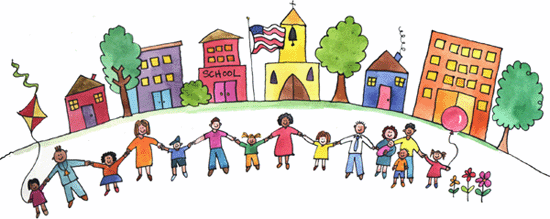 FEDERAL PROGRAMS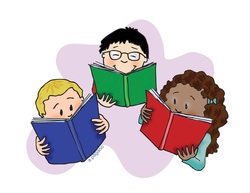 Amy Smith
Curriculum & Federal Programs Director
304-636-9150 x138
arowansmith@k12.wv.usTITLE I PROGRAMWhat is Title I?It is the nation's largest federal assistance program for schools.The program provides extra help to students who need additional help in reading and mathematics by highly qualified teachers.The goal of Title I is to provide a high-quality education for every child.  The program provides extra help to students who need additional help in reading and mathematics.This program serves children in grades Pre-Kindergarten through five at various Randolph County Schools.How does Title I WorkThe federal government provides funding to the states.State educational agencies send the money to school districts based on the number of low-income families.The local school district, Randolph County Board of Education, identifies eligible schools to provide Title I resources.Title I schools include parents, teachers, administrators, and other school staff to identify students most in need of additional support.Administrators, teachers, and parents revise each school's Title I Program each year.What does Randolph County's Title I Program offer?additional support in reading and mathematics for students in grades Pre-Kindergarten through fiveadditional teachersadditional training for school staffextra time for instructiona variety of teaching methods and materialsactivities and training for parentsextended day and year programs